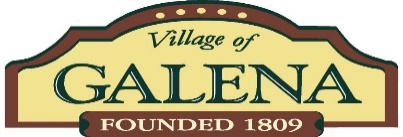 Village of Galena Council  Meeting Agenda Wednesday, January 22, 2024  7 p.m.                    Galena Village Hall, Council Chambers, 109 Harrison St., Galena, OH 43021Topic: Council MeetingTime: Jan 22, 2024 07:00 PM        Feb 26, 2024 07:00 PM        Mar 25, 2024 07:00 PM        Apr 22, 2024 07:00 PM        May 20, 2024 07:00 PM        Jun 24, 2024 07:00 PM        Jul 22, 2024 07:00 PM        Aug 26, 2024 07:00 PM        Sep 23, 2024 07:00 PM        Oct 28, 2024 07:00 PM        Nov 18, 2024 07:00 PM        Dec 16, 2024 07:00 PMJoin Zoom Meetinghttps://us02web.zoom.us/j/81067792482?pwd=ekppQW5NbWdyMTgrVUlmVUE5M1k4dz09Meeting ID: 810 6779 2482Passcode: 185028Find your local number: https://us02web.zoom.us/u/kw1PxnAtFPledge of AllegianceRoll CallMinutes of January 3, 2024 Council  Organizational MeetingDelaware Public Health District-Jennifer WilsonGuest ParticipationMayor’s Report-Jeff KinnellAdministrator Report-Jean SylvesterFiscal Officer Report-Michelle DearthPayment of Invoices for JanuaryApproval of Financial StatementsCode Compliance Report-Levi KoehlerMaintenance Report-Ted RoshonWastewater Report-Brian Rammelsberg Ordinance No. 2023-16 (Tabled from January 3, 2024) An Ordinance Adopting The Personnel Policies And Procedure Manual And Repealing Any Existing Or Prior Personnel Policy And Procedures Manuals.Ordinance No. 2023-18 (3rd Reading) An Ordinance Approving Various Financial Arrangements Regarding Miller Farms Sub-Division Between The Developer MI Homes, Inc. And The Village Of Galena.Delaware County Regional Planning Commission Report-Jeff Kinnell  MORPC Report-Jeff KinnellB.S.T. & G Ffire Board Report-Kathy KrupaPlanning and Zoning Commission Report-Mike FryFinance Committee Report-Sewer UpdatePersonnel Committee ReportParks and Recreation Committee ReportSpecial Events Committee ReportSafety & Security Committee ReportExecutive SessionOther Business AdjournmentCertification: I, Michelle Dearth, Fiscal Officer of the Village of Galena, Ohio hereby certify that publication of this resolution was duly made by posting true copies thereof at five (5) of the most public places as determined by Council in Resolution 2015-18.